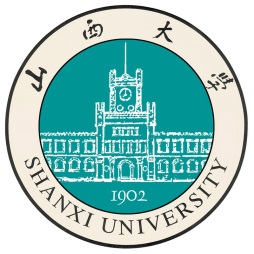 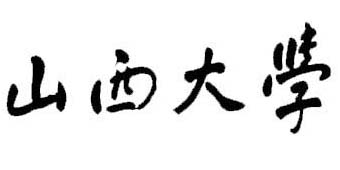                           外国留学生入学申请表 (本科生)Application Form for International Students (Undergraduate Program)请用中文或英文填写此表/Please complete the form in Chinese or English.请用黑色或蓝色签字笔填写此表/Please complete the form in marker pens.1．基本情况/Personal Information2．教育背景/Educational background3．工作经历/Employment Record4．语言能力/Language Proficiency5．申请项目/ program6．亲属情况/Family Members 7．推荐人情况/ Information for Referees8．在华事务担保人或机构/ The Guarantor Charging your case in China9．申请人保证/I hereby affirm that10．申请人在递送本申请表的同时，请提交如下材料/ Please send with this form预祝您申请成功 !We wish your application success!Contact Us:地址:  中国山西省太原市坞城路92号 山西大学国际教育交流学院    030006Address:  School of International Education & Exchange, Shanxi University                 No.92, Wucheng Road., Taiyuan, Shanxi, P.R.CTel:  +86-351-7011934 /7018987     Fax: +86-351-7010872    E-mail: hanhh@sxu.edu.cn        studychinese@sxu.edu.cnHttp://siee.sxu.edu.cn 姓名Name英文姓名 （以护照用名为准）In English (Same as in your Passport)英文姓名 （以护照用名为准）In English (Same as in your Passport)英文姓名 （以护照用名为准）In English (Same as in your Passport)姓/Family name：姓/Family name：姓/Family name：姓/Family name：照片Photo姓名Name英文姓名 （以护照用名为准）In English (Same as in your Passport)英文姓名 （以护照用名为准）In English (Same as in your Passport)英文姓名 （以护照用名为准）In English (Same as in your Passport)名/Given name：名/Given name：名/Given name：名/Given name：照片Photo姓名Name中文姓名（必填项，不多于6个汉字）In Chinese（must fill, no more than 6 characters）中文姓名（必填项，不多于6个汉字）In Chinese（must fill, no more than 6 characters）中文姓名（必填项，不多于6个汉字）In Chinese（must fill, no more than 6 characters）中文姓名（必填项，不多于6个汉字）In Chinese（must fill, no more than 6 characters）中文姓名（必填项，不多于6个汉字）In Chinese（must fill, no more than 6 characters）中文姓名（必填项，不多于6个汉字）In Chinese（must fill, no more than 6 characters）中文姓名（必填项，不多于6个汉字）In Chinese（must fill, no more than 6 characters）照片Photo性别/Sex 性别/Sex 国籍/Nationality国籍/Nationality国籍/Nationality婚姻状况/Marital Status婚姻状况/Marital Status婚姻状况/Marital Status照片Photo护照号码/Passport No.                                       有效期至/Valid Until ____  __  年/ Yr. __   月/ Mon.        日/ Date护照号码/Passport No.                                       有效期至/Valid Until ____  __  年/ Yr. __   月/ Mon.        日/ Date护照号码/Passport No.                                       有效期至/Valid Until ____  __  年/ Yr. __   月/ Mon.        日/ Date护照号码/Passport No.                                       有效期至/Valid Until ____  __  年/ Yr. __   月/ Mon.        日/ Date护照号码/Passport No.                                       有效期至/Valid Until ____  __  年/ Yr. __   月/ Mon.        日/ Date护照号码/Passport No.                                       有效期至/Valid Until ____  __  年/ Yr. __   月/ Mon.        日/ Date护照号码/Passport No.                                       有效期至/Valid Until ____  __  年/ Yr. __   月/ Mon.        日/ Date护照号码/Passport No.                                       有效期至/Valid Until ____  __  年/ Yr. __   月/ Mon.        日/ Date护照号码/Passport No.                                       有效期至/Valid Until ____  __  年/ Yr. __   月/ Mon.        日/ Date出生日期         _________年______月______日Date of Birth                      Yr.         Mon.        Date 出生日期         _________年______月______日Date of Birth                      Yr.         Mon.        Date 出生日期         _________年______月______日Date of Birth                      Yr.         Mon.        Date 出生日期         _________年______月______日Date of Birth                      Yr.         Mon.        Date 出生日期         _________年______月______日Date of Birth                      Yr.         Mon.        Date 出生地                                    国家                       城市 Place of Birth                       Country                    City出生地                                    国家                       城市 Place of Birth                       Country                    City出生地                                    国家                       城市 Place of Birth                       Country                    City出生地                                    国家                       城市 Place of Birth                       Country                    City最高学位/Highest Diploma：最高学位/Highest Diploma：最高学位/Highest Diploma：最高学位/Highest Diploma：最高学位/Highest Diploma：学位证书编号/No of Diploma:学位证书编号/No of Diploma:学位证书编号/No of Diploma:学位证书编号/No of Diploma:最高学位毕业学校/Graduate and get the Diploma from：最高学位毕业学校/Graduate and get the Diploma from：最高学位毕业学校/Graduate and get the Diploma from：最高学位毕业学校/Graduate and get the Diploma from：最高学位毕业学校/Graduate and get the Diploma from：最高学位毕业学校/Graduate and get the Diploma from：最高学位毕业学校/Graduate and get the Diploma from：最高学位毕业学校/Graduate and get the Diploma from：最高学位毕业学校/Graduate and get the Diploma from：毕业时间/time of graduation：                             ____  __             年/ Yr. __               月/ Mon.       毕业时间/time of graduation：                             ____  __             年/ Yr. __               月/ Mon.       毕业时间/time of graduation：                             ____  __             年/ Yr. __               月/ Mon.       毕业时间/time of graduation：                             ____  __             年/ Yr. __               月/ Mon.       毕业时间/time of graduation：                             ____  __             年/ Yr. __               月/ Mon.       毕业时间/time of graduation：                             ____  __             年/ Yr. __               月/ Mon.       毕业时间/time of graduation：                             ____  __             年/ Yr. __               月/ Mon.       毕业时间/time of graduation：                             ____  __             年/ Yr. __               月/ Mon.       毕业时间/time of graduation：                             ____  __             年/ Yr. __               月/ Mon.       目前所在机构/Place of study or work now：目前所在机构/Place of study or work now：目前所在机构/Place of study or work now：目前所在机构/Place of study or work now：目前所在机构/Place of study or work now：目前所在机构/Place of study or work now：目前所在机构/Place of study or work now：职业/Occupation:职业/Occupation:宗教信仰/Religion:宗教信仰/Religion:宗教信仰/Religion:宗教信仰/Religion:宗教信仰/Religion:母语/Native language:母语/Native language:母语/Native language:母语/Native language:电话/Tel：电话/Tel：电话/Tel：传真/Fax： 传真/Fax： 传真/Fax： Email：Email：Email：录取通知书邮寄地址/ Mailing address for the Admission package(Please inform the SXU International Student Office for any change of this address)录取通知书邮寄地址/ Mailing address for the Admission package(Please inform the SXU International Student Office for any change of this address)录取通知书邮寄地址/ Mailing address for the Admission package(Please inform the SXU International Student Office for any change of this address)录取通知书邮寄地址/ Mailing address for the Admission package(Please inform the SXU International Student Office for any change of this address)录取通知书邮寄地址/ Mailing address for the Admission package(Please inform the SXU International Student Office for any change of this address)录取通知书邮寄地址/ Mailing address for the Admission package(Please inform the SXU International Student Office for any change of this address)录取通知书邮寄地址/ Mailing address for the Admission package(Please inform the SXU International Student Office for any change of this address)录取通知书邮寄地址/ Mailing address for the Admission package(Please inform the SXU International Student Office for any change of this address)录取通知书邮寄地址/ Mailing address for the Admission package(Please inform the SXU International Student Office for any change of this address)家庭住址 /Home Address家庭住址 /Home Address家庭住址 /Home Address家庭住址 /Home Address家庭住址 /Home Address家庭住址 /Home Address家庭住址 /Home Address家庭住址 /Home Address家庭住址 /Home Address学校/Institutions学校/Institutions在校时间/Date entered and left在校时间/Date entered and left在校时间/Date entered and left在学状态/Qualification obtained特长及爱好/Special skill or interests：特长及爱好/Special skill or interests：特长及爱好/Special skill or interests：特长及爱好/Special skill or interests：特长及爱好/Special skill or interests：特长及爱好/Special skill or interests：申请学习时间 (During of Study)申请学习时间 (During of Study)申请学习时间 (During of Study)申请学习时间 (During of Study)申请学习时间 (During of Study)申请学习时间 (During of Study)自/ From年/yy                   月/mm年/yy                   月/mm至/To年/yy                   月/mm年/yy                   月/mm工作单位/Employer起止日期Time (from-to)从事工作Work Engaged职务PositionHSK 考试等级/Level of HSK Test：英语/English：                  □很好/Excellent      □ 好/Good         □ 较好/Fair     □ 差/Poor     其它语言/ Other Languages： a.    申请院系/Department ：                                                                                                    b.  专业/Major  ：姓名/Name姓名/Name年龄/Age职业/ Occupation联系电话/TelEmail父亲Father母亲Mother配偶Spouse姓名/Name工作机构/Organization职务/Position联系电话/TelEmail姓名/Name联系电话/Telephone  职业/ OccupationEmail:工作机构/Organization工作机构/Organization联系地址/Address联系地址/Address（1）上述各项中所提供的情况是真实无误的/All the information I provided above is true and correct;（2）在校学习期间遵守中国政府的法规和学校的规章和制度/I shall abide by the laws of the Chinese Government and the regulations of Peking University.日期/Date                                                            申请人签字/Applicant’s signature____________________                    (无此签名，申请无效。The application is invalid without the signature.)最后学历证明/An official certificate of your highest education (or notarized photocopy)学习成绩单/An official transcripts (or notarized photocopy)个人陈述/ Statement of your research plan推荐信/Two letters of recommendation(original)护照复印件/One photocopy of your passport汉语水平考试（HSK）考试成绩单复印件/One photocopy of HSK Score Report.个人简历 /Resume照片8张（4×3）/ Eight  recent photographs（4×3）申请费 /Application fee无论申请人是否被录取，上述申请材料恕不退还。Whether the candidate is accepted or not,  the application material and the application fee will not be returned